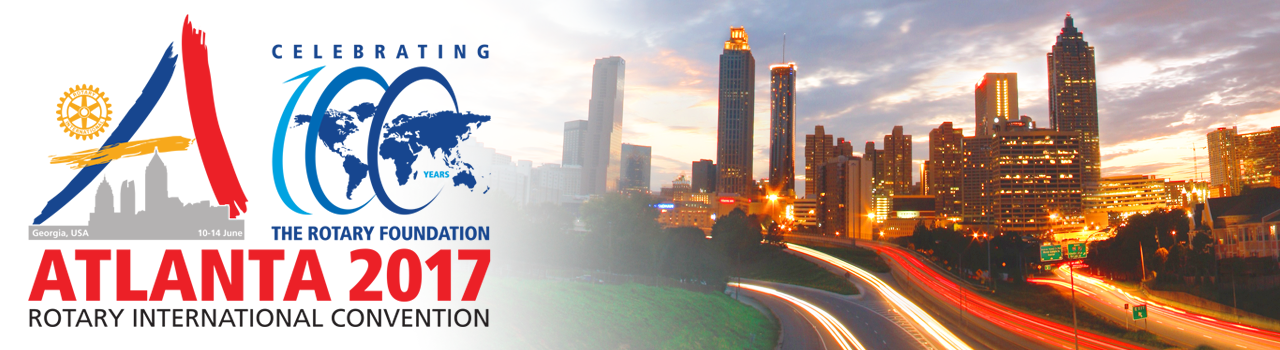 Dear Rotarian {%FName%},Next year, the Rotary International Convention will be held right in our backyard.  From June 10-14, 2017, Rotarians from around the world will converge on Atlanta to meet, share stories, and celebrate the 100th anniversary of the Rotary Foundation.  You will not want to miss this!!!For a very limited time starting this Saturday (May 28, 2016), the early registration fee for the Atlanta Convention will be reduced to $265 per person, as long as you register and pay by June 6, 2016.  More information will soon be available at the RotaryConvention2017 website and the Rotary.org website.  You may also sign up for the Rotary Convention Newsletter for news, updates, and deadline information.PRECONVENTION EVENTSYouth Exchange Officers Preconvention – 8-10 June: The meeting is designed for Rotarians who work with Youth Exchange. Includes the Presidential Peace Conference.Youth Exchange Officers Banquet – 9 June: The Youth Exchange Officers Banquet is designed for Youth Exchange Officers Preconvention participants and their guests, but all convention registrants are welcome.Rotaract Preconvention – 8-10 June: The Rotaract Preconvention is designed for Rotaractors and Rotarians interested in Rotaract.  Includes the Presidential Peace Conference.Presidential Peace Conference – For all Rotarians and Rotary Program alumni.Preconventions do not include any meals; tickets for the Youth Exchange Officers Banquet must be purchased separately.  Please make sure to include the preconvention dates when reserving hotel rooms.NOTE: It is not necessary to register for the full convention to attend a preconvention. Each event has a separate registration fee.ROTARY-TICKETED EVENTSRotary-ticketed events are available to convention registrants only and sold on a first-come, first- served basis, subject to availability. Due to limited quantities, advance purchase is recommended and payment in full is required with the registration fees or they will be cancelled.President’s Recognition Luncheon – 12 June: The President’s Recognition Luncheon is designated for current RI officers, district governors, club presidents, RI committee members, and spouses, but open to all convention registrants.President-elect’s Leadership Luncheon – 13 June: The President-elect’s Leadership Luncheon is designated for incoming RI officers, district governors, club presidents, RI committee members, and spouses, but open to all convention registrants.The Rotary Foundation’s 100th Birthday Party – 14 June: The Rotary Foundation’s 100th Birthday Party is open to all convention registrants.HotelsDistrict 6940 has reserved hotel rooms near the Convention.  We are working with Rotary International on the details, which will be provided to you soon.   YIRS,French Brown2017 Convention Chair, District 6940Assistant District Governor, Area 9frenchbrown@gmail.com850-459-0992Registration fees after June 6, 2016 until 15 december 2016 mail, fax, online16 December 2016 -
31 March 2017 mail, fax, online1 April 2017 and after online, on-siteuntil 15 december 2016 mail, fax, online16 December 2016 -
31 March 2017 mail, fax, online1 April 2017 and after online, on-siteRotarianRotary club or district employeeGuest age 19 or olderSpouse of deceased Rotarian$340$415$490Non-Rotarian alumnusRotaractorGuest of alumnus or Rotaractor$70$100$130Youth Exchange studentInteractorGuest age 5-18$10$10$10Guest younger than 5FreeFreeFree Preconvention and rotary-ticketed fees Preconvention and rotary-ticketed feesuntil 15 december 2016 mail, fax, onlineRotaract Preconvention$126.50Youth Exchange Officers Preconvention$126.50Youth Exchange Officers Banquet$100Presidential Peace Conference $126.50President’s Recognition Luncheon$45President-elect’s Leadership Luncheon$45The Rotary Foundation’s 100th Birthday Party$26.50